MondayTuesdayWednesdayThursdayFriday1.  St David’s Day.  Let’s make daffodil biscuits.  2.  World Book Day! Come to nursery dressed as your favourite book character.3.  Today we will design our own book covers.6.  We will be learning about Holi.7. Holi.  Today we will be painting pictures using powder paints.8.  Today we will be tasting Indian sweets.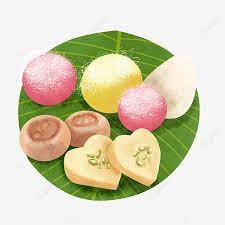 10.  We will be exploring colour printing on a big roll of paper.13.  Today we will be reading “My Mummy is Magic”14.  We will be exploring baby animals.15.  Lets make our Mothers Day cards.16. Come and join our Mother’s Day Workshop.  5-6pm.17.  Red Nose Day!Wear red to nursery.20. Don’t forget our Mothers Day Stay and play.  Afternoon tea/ spa4-5:30pm.21.  International Colour Day.  Today we will be creating a colour making tray.22.  World Water Day!Today we will be making lava lamps.23. Today we will be learning about Ramadan.24.  Today we will be trying samosas.27.  Today we will be reading The Very Hungry Caterpillar.28.  Lets plant flowers ready for Spring.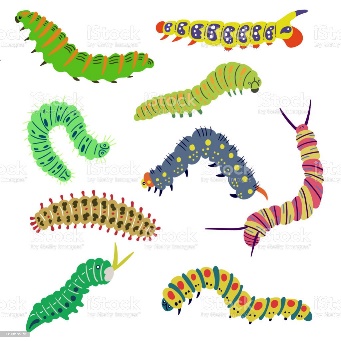 30. Today we will be making our own caterpillars cakes.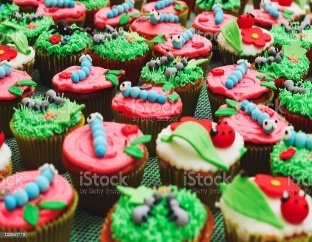 